Reserveringsformulier Kerstmis 2019Naam park: 	Landal Het Land van Bartje		E-mail: 		rene@hetlandvanbartje.nlTelefoon: 		0599-234659Reserveringen vóór dinsdag 17 december doorgeven via telefoon of e-mail.Let op! Formulier bestaat uit twee pagina’s. Op de tweede pagina kunt u de gerecht keuze doorgeven. Graag volledig invullen, opslaan en terugsturen naar bovengenoemd emailadres.Uw gegevensNaam:			E-mail: 		Tel. nr.: 		Res. nr.: 		Wij komen op:        1e Kerstdag    /     2e Kerstdag   *komt u 2 kerstdagen vul het formulier dan 2 keer in.Wij komen om:			Aantal personen totaal:		 		Aantal volwassenen:		 				Aantal kinderen (gewone stoel):	 	Aantal kinderen (kinderstoel):	 		Aantal baby’s in kinderwagen:	 		Voor de kinderen hebben wij een aparte kinderkaart. Daar kunnen zij op de avond zelf iets van uitkiezen. Uiteraard met een groot cadeau.Informatie rond de feestdagenDineren in Restaurant Het Land van BartjeTijdens de kerstvakantie kunt u hier elke dag terecht vanaf 16:00 uur, met uitzondering van de beide kerstdagen, die zijn alleen op reservering.Voor de kinderen is er een speciale kinderkaart en is er een leuke speelplek en tv-hoek ingericht zodat u in alle rust en ongedwongen kunt genieten van een heerlijk avondje uit.Handig om te wetenVanwege de drukte tijdens en rondom de feestdagen is het erg verstandig om te reserveren en zo teleurstelling te voorkomen.Reserveren kan elke dag vanaf 12:00 uur in het restaurant zelf of telefonisch op 0599-234659 en kan ook online via de Landal-app en Facebook (m.u.v. 1e en 2e kerstdag).Op oudejaarsdag is de sluitingstijd vervroegd. De keuken is dan tot 19:00 uur geopend en het restaurant gaat om 20:30 uur sluiten. Let op:Gelet op het aantal reserveringen dat wij verwachten, kan het voorkomen dat wij niet in alle gevallen aan uw voorkeur tegemoet kunnen komen. Wij vragen hiervoor uw begrip en nemen daarover contact met u op.Het 4-gangen-Kerstmenu € 39,50 p.p.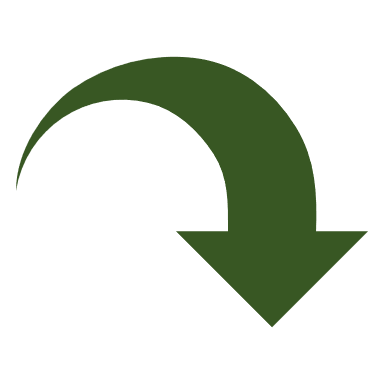 Voorgerechten						    klik om aantal uit de lijst te selecterenDuo van Drentse schenk met kruidnagel, nagelhout en appel/mango chutney		   Gerookte zalmbonbons gevuld met garnalenmousse en Hollandsche garnalen 		   Notenpaté in een jasje van bladerdeeg met in rode wijn gekookte			  	   druivenmarmelade	  Wrap gevuld met hummus en roomkaas, rucola, pijnboompitten op een bedje 	  	   van gegrilde groenten 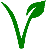 Soepen							    klik om aantal uit de lijst te selecterenTandoorisoep met rijst, kip en cashewnoten					   	  	   Pompoensoep met courgette, kerrie en kokosmelk 					  	   Krachtige runderbouillon met knapperige groenten, huis gerookte ossenhaasreepjes 	   en knoflookcroutonsHoofdgerechten					    klik om aantal uit de lijst te selecterenGepelde gamba’s met oosterse groente uit de wok, in pittige boter gebakken, 		   geserveerd met saffraanrijstWildstoofpot geserveerd met rode kool, puree en gebakken appeltjes			   Kalkoenfilet gemarineerd met pesto met een Saint Agur blauwaderkaassaus		   en walnotenBlack Angus diamanthaasspies met gegrilde Drentse asperges in combinatie met 	   een gerookte knoflook rode wijnjus Varkenshaas gevuld met notentapenade en omwikkeld met Serranoham, met		            gebakken kastanjechampignons in een kruidige roomsausHuisgemaakte Quiche gevuld met vegetarisch gehakt en verse groenten afgemaakt 	   met een saus van zongedroogde tomaten en gegratineerd met mozzarellaNagerecht						    klik om aantal uit de lijst te selecterenGrand Dessert van diverse lekkernijen							    Opmerkingen/dieetwensen: 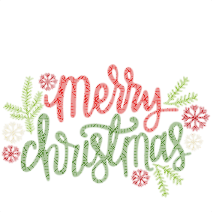 